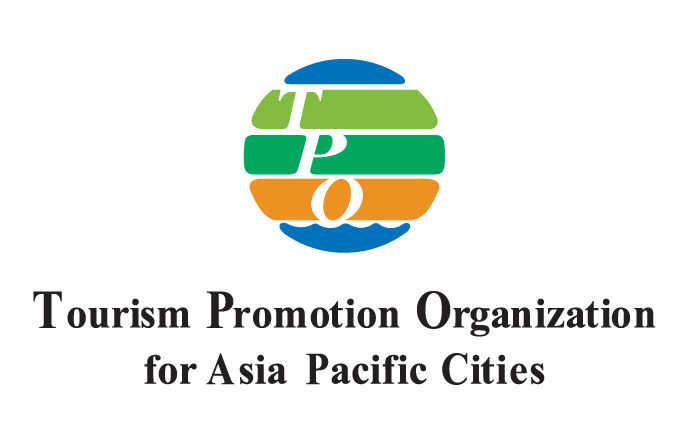 Category 1Tourism Promotion Organization for Asia Pacific CitiesMembership Application FormPLEASE　RETURN THIS APPLICATION FORM TO THE SECRETARIAT OF TOURISM PROMOTION ORGANIZATION FOR ASIA-PACIFIC CITIES BY FAX OR EMAIL FOLLOWED BY POST. TPO SECRETARIAT :Address: TPO Secretariat, 4F, 357, Geumgok-daero, Buk-gu, Busan 46523, KoreaTEL: 82-51-502-2984  Fax: 82-51-502-1968  Email: jdcho@aptpo.org ※ Please introduce your city on the next page.City      :                                                                     Country  :                                                                         Address  :                                                                         Zip Code :                                                                          Phone    :                                                                         Fax       :                                                                         Website  :                                                                     Representative    Name :                                   Position :                                 Phone :                                   E-mail  :                                 Date :                                    Signature :                            Liaison Person    Name :                                   Position :                                 Phone :                                   Fax    :                                  E-mail:                              Outline of Your City    Population :                                      Area :                           International visitor arrivals per year :               Major industry :                 Average per capita income of citizens :                                              Budget scale of city government :                                                   Total regional production by industries :     Primary :           Secondary :           Tertiary :           (unit : US$ million)    Rate of employment by industries : Primary :    % Secondary :    % Tertiary :    %    Sister Cities :                                                                     Introduction of Your City